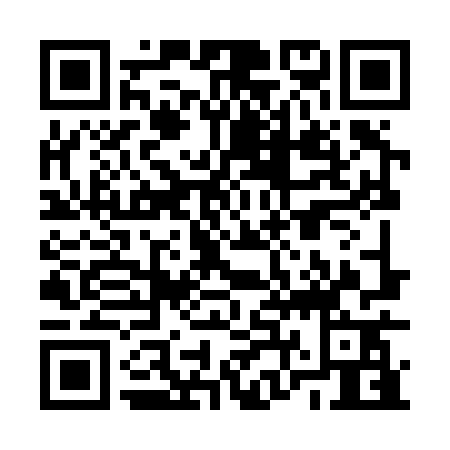 Ramadan times for Oberteisendorf, GermanyMon 11 Mar 2024 - Wed 10 Apr 2024High Latitude Method: Angle Based RulePrayer Calculation Method: Muslim World LeagueAsar Calculation Method: ShafiPrayer times provided by https://www.salahtimes.comDateDayFajrSuhurSunriseDhuhrAsrIftarMaghribIsha11Mon4:464:466:2912:193:306:096:097:4612Tue4:444:446:2712:183:316:106:107:4813Wed4:424:426:2512:183:316:126:127:4914Thu4:404:406:2312:183:326:136:137:5115Fri4:384:386:2112:183:336:156:157:5216Sat4:354:356:1912:173:346:166:167:5417Sun4:334:336:1712:173:356:186:187:5618Mon4:314:316:1512:173:366:196:197:5719Tue4:294:296:1312:163:376:216:217:5920Wed4:274:276:1112:163:386:226:228:0121Thu4:244:246:0912:163:386:246:248:0222Fri4:224:226:0712:163:396:256:258:0423Sat4:204:206:0512:153:406:266:268:0624Sun4:174:176:0312:153:416:286:288:0725Mon4:154:156:0112:153:426:296:298:0926Tue4:134:135:5912:143:426:316:318:1127Wed4:104:105:5712:143:436:326:328:1228Thu4:084:085:5512:143:446:346:348:1429Fri4:064:065:5312:133:456:356:358:1630Sat4:034:035:5112:133:456:376:378:1831Sun5:015:016:491:134:467:387:389:191Mon4:584:586:471:134:477:397:399:212Tue4:564:566:451:124:487:417:419:233Wed4:534:536:431:124:487:427:429:254Thu4:514:516:411:124:497:447:449:275Fri4:494:496:391:114:507:457:459:296Sat4:464:466:371:114:507:477:479:307Sun4:444:446:351:114:517:487:489:328Mon4:414:416:331:114:527:497:499:349Tue4:394:396:311:104:527:517:519:3610Wed4:364:366:291:104:537:527:529:38